MAMMAL EXCLUSION DEVICE: NET OMEGA 200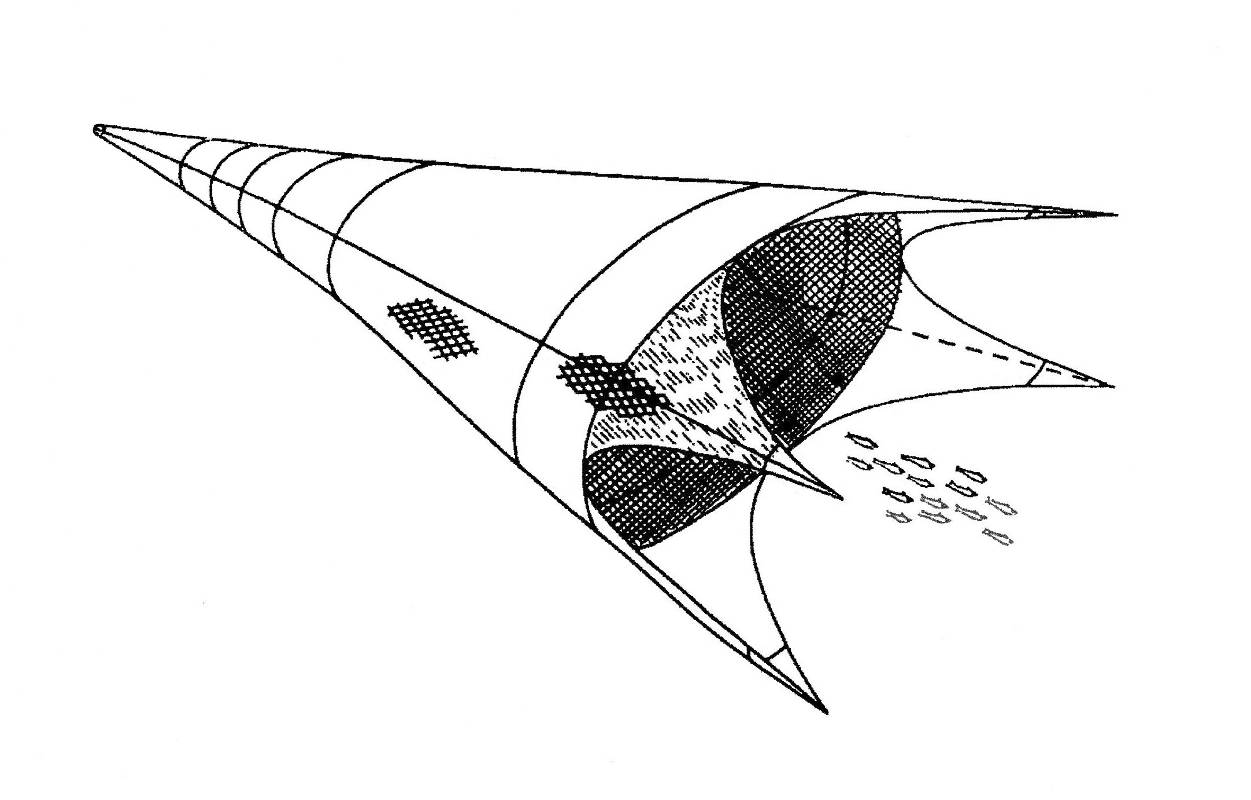 